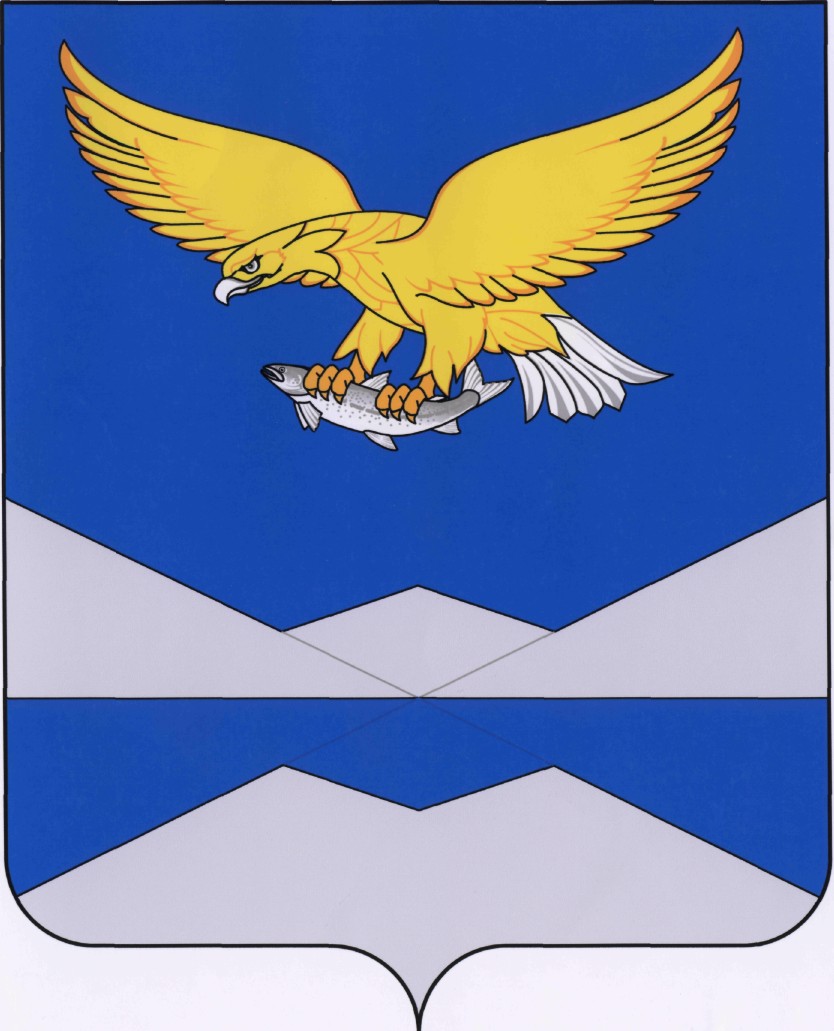 РОССИЙСКАЯ ФЕДЕРАЦИЯИРКУТСКАЯ ОБЛАСТЬКАЗАЧИНСКО-ЛЕНСКИЙ РАЙОНАДМИНИСТРАЦИЯНЕБЕЛЬСКОГО СЕЛЬСКОГОПОСЕЛЕНИЯПРОГРАММАКОМПЛЕКСНОГО СОЦИАЛЬНО-ЭКОНОМИЧЕСКОГО РАЗВИТИЯ НЕБЕЛЬСКОГО СЕЛЬСКОГО ПОСЕЛЕНИЯНА 2017-2022 ГОДЫпос.Небель, 2016 годОглавлениеПаспорт Программы	3Введение	51. СОЦИАЛЬНО-ЭКОНОМИЧЕСКАЯ СИТУАЦИЯ И ПОТЕНЦИАЛ РАЗВИТИЯ НЕБЕЛЬСКОГО СЕЛЬСКОГО ПОСЕЛЕНИЯ	61.1. Анализ социально-экономического положения поселения	6Общая информация о Небельском сельском поселении	6Климат	6Рельеф	7Почвы, растительность и животный мир	7Гидрологические условия	8Сейсмичность территории	8Лесосырьевые ресурсы	82. ОЦЕНКА СОЦИАЛЬНО-ЭКОНОМИЧЕСКОГО РАЗВИТИЯ НЕБЕЛЬСКОГО СЕЛЬСКОГО ПОСЕЛЕНИЯ	92.1. Демографическая ситуация	92.2. Развитие образования	102.3. Развитие здравоохранения	102.4. Развитие культуры	102.5. Развитие молодежной политики, физкультуры и спорта	112.6. Трудовые ресурсы, занятость населения	122.7. Уровень и качество жизни населения 	132.8. Оценка финансового состояния (анализ бюджета Небельского сельского поселения)	142.9.   Анализ структуры экономики	182.9.1. Уровень развития промышленного производства	182.9.2. Уровень развития транспорта и связи, в т.ч. характеристика автомобильных дорог	182.9.3. Уровень развития строительного комплекса	192.9.4. Уровень развития туристско - рекреационного комплекса	192.9.5.  Уровень развития малого и среднего предпринимательства и его роль в социально-экономическом развитии Небельского сельского поселения	192.9.6. Уровень развития агропромышленного комплекса	202.9.7. Уровень развития потребительского рынка	202.10.Уровень развития жилищно-коммунального хозяйства	202.11. Оценка состояния окружающей среды	203. ОСНОВНЫЕ ПРОБЛЕММЫ СОЦИАЛЬНО-ЭКОМИЧЕСКОГО РАЗВИТИЯ ПОСЕЛЕНИЯ	224. ОЖИДАЕМЫЕ СОЦИАЛЬНО-ЭКОНОМИЧЕСКИЕ РЕЗУЛЬТАТЫ	255. РЕЗЕРВЫ (РЕСУРСЫ) СОЦИАЛЬНО-ЭКОНОМИЧЕСКОГО РАЗВИТИЯ	256. ЦЕЛИ, ЗАДАЧИ И СИСТЕМА ПРОГРАММНЫХ МЕРОПРИЯТИЙ	267. МЕХАНИЗМ РЕАЛИЗАЦИИ ПРОГРАММЫ	268. РЕСУРСНОЕ ОБЕСПЕЧЕНИЕ ПРОГРАММЫ	279. ОЦЕНКА ЭФФЕКТИВНОСТИ СОЦИАЛЬНО-ЭКОНОМИЧЕСКИХ ПОСЛЕДСТВИЙ ОТ РЕАЛИЗАЦИИ ПРОГРАММЫ	2710. ОРГАНИЗАЦИЯ УПРАВЛЕНИЯ ПРОГРАММОЙ И КОНТРОЛЬ ЗА ХОДОМ ЕЕ РЕАЛИЗАЦИИ	27Паспорт ПрограммыВведениеНеобходимость реализации закона № 131-ФЗ от 06.10.2003 г. «Об общих принципах организации местного самоуправления в Российской Федерации» актуализировала потребность местных властей в разработке эффективной  стратегии развития не только на муниципальном уровне, но и на уровне сельских поселений.Нормативно-правовой базой для разработки Программы являются Федеральный закон № 172-ФЗ от 28.06.2014 г. «О стратегическом планировании в Российской Федерации», Устав муниципального образования Небельского сельского поселения.Программа социально-экономического развития Небельского  сельского поселения (далее – Программа) представляет собой комплексную систему целевых ориентиров социально-экономического развития Небельского муниципального образования и планируемых органами местного самоуправления поселения  эффективных методов и средств достижения указанных ориентиров. Программа основана на реалистичном анализе сформировавшихся условий и имеющихся ресурсов развития поселения. Содержательной основой документа являются данные, подготовленные структурными подразделениями администрации  Небельского поселения  при участии федеральных служб.Программа является базовым документом, определяющим действия администрации муниципального поселения при решении социально-экономических проблем на среднесрочную перспективу. Разработка настоящей Программы обусловлена необходимостью определить приоритетные по социальной значимости стратегические линии устойчивого развития Небельского сельского поселения - доступные для территории, адекватные географическому, демографическому, экономическому, социокультурному потенциалу, перспективные и актуальные для социума поселения. Главной целью Программы является повышение качества жизни населения, его занятости и самозанятости, экономических, социальных и культурных возможностей на основе создания благоприятных условий для развития малого и среднего предпринимательства. Благоприятные условия для жизни населения - это возможность полноценной реализации человека, получения высоких и устойчивых доходов, доступность широкого спектра социальных услуг. Многие из предлагаемых в Программе мер не требуют масштабных бюджетных вложений, затрат.Цели развития поселения и программные мероприятия, а также необходимые для их реализации ресурсы, обозначенные в Программе,  могут ежегодно корректироваться и дополняться в зависимости от складывающейся ситуации, изменения внутренних и внешних условий. Реализация данной Программы будет содействовать развитию инфраструктуры жизнеобеспечения муниципального хозяйства. Увеличению доходной части бюджета, более эффективному использованию муниципального имущества и земель, повышению инвестиционной привлекательности поселения, повышению качества жизни населения.1. СОЦИАЛЬНО-ЭКОНОМИЧЕСКАЯ СИТУАЦИЯ И ПОТЕНЦИАЛ РАЗВИТИЯ НЕБЕЛЬСКОГО СЕЛЬСКОГО ПОСЕЛЕНИЯ1.1. Анализ социально-экономического положения поселенияОбщая информация о Небельском сельском поселенииНебельское муниципальное образование со статусом сельского поселения входит в состав Казачинско-Ленского районного муниципального образования Иркутской области в соответствии с законом Иркутской области от 16.12.2004 г.    № 90-оз «О статусе и границах муниципальных образований Казачинско-Ленского района Иркутской области». Единственным населенным пунктом и административным центром муниципального образования является п. Небель. Поселок Небель был основан в 1976 г. и официально зарегистрирован в 1978 г. С момента возникновения он входил в состав Казачинско-Ленского административного района Иркутской области, преобразованного в 2004 г. в муниципальный район. Первоначально п. Небель был подчинен Магистральнинскому поссовету, а в 1988 г. был выделен в отдельный сельсовет (с 1992 г. – сельская администрация, с 2005 г. – сельское поселение). Небельское сельское поселение расположено в западной части территории района. На северо-западе его граница проходит по границе Казачинско-Ленского района с Киренским и Усть-Кутским муниципальными районами Иркутской области, на остальном протяжении поселение граничит с межселенными территориями Казачинско-Ленского района. Небельское муниципальное образование расположено в таежной зоне, в пределах Лено-Ангарского плато юго-восточной области Среднесибирского плоскогорья. Выгоды экономико-географического положения поселения связаны с размещением на Байкало-Амурской железнодорожной магистрали и притрассовой автомобильной дороге регионального значения Усть-Кут - Уоян. Сдерживающими факторами развития являются удаленность от важнейших экономических центров страны и области и низкий уровень освоенности территории. Небельское муниципальное образование входит в состав Казачинско-Ленской районной системы расселения, где крупнейшим населенным пунктом является р.п. Магистральный; вместе с райцентром с. Казачинское он формирует т.н. «комплементарный» (взаимодополняющий) центр района. Расстояние от п. Небель до с. Казачинское составляет 51 км по автомобильной дороге, от разъезда Небель (расположенного на территории Киренского района поблизости от поселка) до р.п. Магистральный (ст. Киренга) – 36 км по железной дороге. Ближайшим городом является Усть-Кут, расстояние от разъезда Небель до ст. Лена составляет 132 км железнодорожным транспортом. Расстояние от разъезда Небель до областного центра по железной дороге – 1 524 км, воздушным транспортом от аэропорта Казачинское до аэропорта Иркутск – 570 км. Небельское сельское поселение поддерживает трудовые связи с близлежащим населенным пунктом - п.Небель Киренского муниципального района, а также с р.п. Магистральный. КлиматКлимат муниципального образования резко-континентальный. Территория находится в зоне вечной мерзлоты, достигающей глубины 30-50 метров. Среднегодовое количество осадков в целом по району составляет 368 мм, а на территории поселения в разы превышает данный показатель. Снежный покров значительный, в отдельные годы выпадает на 2-3 недели раньше, и высота его достигает от 3,5 до 5 м. Среднемноголетняя годовая температура воздуха отрицательная и составляет минус 4,0оС. Период с отрицательными средними месячными температурами воздуха на территории продолжается с октября по апрель. Устойчивые морозы наступают уже во второй декаде октября. Наиболее низких значений температура воздуха достигает в январе-феврале, его средняя месячная температура воздуха составляет минус 27,8оС. Абсолютный минимум температуры воздуха (минус 55оС) зафиксирован в январе. Столь низкие температуры воздуха обусловлены сильным выхолаживанием приземного слоя воздуха в условиях преобладания антициклонической погоды. Средняя дата перехода температуры воздуха через 0оС в сторону лета приходится на 23 апреля, в сторону зимы – 10 октября. Весна наступает в начале мая. Лето обычно начинается в середине июня. Самым жарким месяцем на территории является июль со средней месячной температурой плюс 17,4оС. К июлю приурочен и абсолютный максимум температуры воздуха – плюс 38,0оС. Тем не менее, даже июль не гарантирован от понижения температуры воздуха до отрицательных значений. Осень наступает в первых числах сентября. Наиболее интенсивное понижение температуры воздуха наблюдается в октябре – ноябре; в этот период перепад средних месячных температур воздуха составляет в среднем 13оС и является наибольшим годовым. На рассматриваемой территории осадки в течение всего года определяются циклонической деятельностью и связаны с атмосферными фронтами. В течение года осадки выпадают неравномерно. В годовом ходе осадков минимум наблюдается с февраля по апрель (9 – 13 мм). Основное количество атмосферных осадков выпадает в теплый период. Самым дождливым месяцем является август (около 80 мм). РельефРельеф территории представлен типично выраженными, нередко плоскими междуречьями, которые сочетаются с глубокими и узкими речными долинами. Водоразделы постепенно поднимаются с запада на восток. Вся северо-восточная и южная часть Небельского поселения представлена природной зоной - тайгой. Территория поселения находится на самой высокой точке Иркутской области над уровнем моря - 2,2 км. Почвы, растительность и животный мирВ таежных местах и предгорий территории поселения, почвы представлены следующими видами: - дерново-карбонатные оподзоленные, выщелоченные, дерново-подзолистые на невысоких водоразделах под темнохвойными и лиственничными кустарничково-зеленомошными лесами и их производными; - дерново-карбонатные оподзоленные, выщелоченные, подзолистые на водоразделах и склонах под лиственничными и темнохвойными травяно-зеленомошными лесами и их производными; - дерново-карбонатные выщелоченные, типичные, оподзоленные на склонах под сосновыми и лиственнично-сосновыми кустарничково-травяными лесами; - дерново-карбонатные выщелоченные, оподзоленные, дерново-подзолистые на склонах широких долин под лиственничными и темнохвойными травяно-моховыми лесами; Характер лесной растительности меняется в зависимости от особенностей рельефа, почв и гидротермического режима. Основными лесообразующими породами являются сосна и лиственница, остальные древесные породы в меньшей мере распространены на территории поселения. Незначительные участки по долинам рек заняты кустарниковой, луговой и болотной растительностью. Животный мир Небельского поселения разнообразен и представлен «жителями» тайги:  лось, баргузинский соболь, белка, колонок, росомаха, барсук, бурый медведь, рысь, волк, заяц, птицы – глухарь, рябчик, снегирь, кедровка и др. Гидрологические условияПоверхностные воды Небельского муниципального образования представлены следующими водными объектами: р. Берия, р. Марикта, р. Белая, ручей Ключики, ручей Васильевский. Перечень водных объектов, расположенных в пределах Небельского поселения представлен в таблице 1. Таблица 1. Протяженность водных объектов Сейсмичность территорииТерритория Небельского муниципального образования относится к сейсмическому району с расчетной сейсмической активностью в баллах шкалы MSK-64 для средних грунтовых условий и трех степеней сейсмической опасности А(10%), В(5%), С(1%) в баллах: - территория Небельского поселения относится к сейсмическом району с активностью 7 - 8 баллов. Лесосырьевые ресурсыОбщая площадь лесосырьевых ресурсов составляет 167 081 га. По лесорастительному районированию Небельское сельское поселение относится к Приангарскому лесному району таежной лесорастительной зоны. Распределение территории  Небельской дачи по целевому назначению лесов и категориям защитных лесов по кварталам или их частям приведено в таблице 2.Таблица 2. Распределение лесов по целевому назначению и категориям защитных лесов 2. ОЦЕНКА СОЦИАЛЬНО-ЭКОНОМИЧЕСКОГО РАЗВИТИЯ НЕБЕЛЬСКОГО СЕЛЬСКОГО ПОСЕЛЕНИЯ2.1. Демографическая ситуацияЧисленность постоянного населения муниципального образования на 01.01.2015 года составила 296 человек и уменьшилась по сравнению с 2013 годом на 6,08% и на 2,7% по сравнению с 2014 годом. Демографическая ситуация в муниципальном образовании за 2015 год характеризуется естественным приростом населения - 2 человека (родилось 6 человек, умерло 4 человека) и отсутствием миграционного оттока. Убыло 4 человека, прибыло 5 человек. За 2013 год, 2014 год и 2015 год рождаемость в целом по поселению держится на одном уровне: 7 новорожденных в 2013 году, 6 новорожденных в 2014 году, 6 новорожденных в 2015 году. Наблюдается минимальный естественный прирост. Смертность за анализируемый период в целом по МО больше на 1 человека, чем за аналогичный период 2014 года. Число родившихся граждан в 2015 году превысило число умерших на 2 человека, тогда как в 2014 году на 3 человека, а в 2013 году – 2.За 2015 год  количество зарегистрированных браков составило 3, а  в 2014 году составило  - 1. Количество разводов в 2015 году составило 1, также как в 2014 – 1 развод. Таблица 3. Демографические показателиДемографическая ситуация в поселении повторяет проблемы и обстановку большинства муниципальных образований области.Основные проблемы:механическая убыль, связанная с оттоком населения;быстрые темпы “старения” населения;превышение численности женского населения над мужским, обусловленного высокой смертностью мужчин от различных болезней, преимущественно от онкологических заболеваний.2.2. Развитие образованияНа территории Небельского сельского поселения система образования представлена 1 образовательным учреждением – МКОУ «Небельская основная общеобразовательная школа», реализующая 3 образовательные программы:Дошкольное образование представлено дошкольной разновозрастной группой «Сказка», которую посещают 25 детей. Педагогический состав – 2 человека; Начальное общее образование. Начальные классы посещают 22 ребенка.Основное общее образование получает 21 ребенок. Педагогический состав школы – 13 человек, 61,5% которых имеют высшее профессиональное образование. Средний возраст педагогов – 38 лет.Год постройки школы – 1976. На сегодняшний день износ здания школы составляет порядка 55 %. Здание школы близко к аварийному состоянию.Для предоставления качественного образования необходимо решить ряд основных проблем:строительство нового здания школы;привлечение для работы молодых специалистов.2.3. Развитие здравоохраненияЗдоровье населения – важнейший экономический и социальный потенциал страны, обусловленный воздействием различных факторов окружающей среды  и образа жизни населения, позволяющий обеспечить оптимальный уровень качества и безопасность жизни.          К учреждению здравоохранения относится фельдшерско-акушерский пункт, являющийся филиалом МБУЗ Казачинско-Ленская ЦРБ, аптечный киоск с необходимыми медикаментами, работающий при ФАПе.          Численность работников – 1 фельдшер, 1 санитарный работник.  Возраст фельдшера 53 года. Основные проблемы в сфере здравоохранения:отсутствие отдельного здания ФАПа (помещение располагается в жилом доме)недостаточная материально-техническая обеспеченность лечебно-профилактического учреждения;недостаточное развитие профилактической медицины;слабая «закрепляемость» молодых специалистов в поселении.2.4. Развитие культурыСохранение и развитие духовного и творческого потенциала граждан, создание условий для улучшения доступа населения к культурным ценностям и информации являются одной из главных задач муниципального образования поселения.Культурная политика в поселении сочетает в себе множество аспектов, направленных на развитие художественного образования, библиотечного фонда. Особое внимание уделяется развитию общественных инициатив и инноваций в сфере культуры.	Культура Небельского сельского поселения представлена 1 поселенческой библиотекой, 1 сельским Домом досуга,  Также на территории поселения находятся: 1 стадион, 1 спортивная площадка. Краткая характеристика учреждений культурного обслуживания Небельского сельского поселения приведена в таблице 4.Таблица 4. Характеристика учреждений культурного обслуживанияВ 2015 году в учреждении клубного типа было проведено 180 культурно-массовых мероприятий. Книговыдача в библиотеке составила 1845 экземпляр книг. Число читателей - 113 человек.Основные проблемы в сфере культуры и искусства:нехватка квалифицированных кадров;здание отдела культуры в поселении имеет износ 70%; требуется ремонт отопительной системы;библиотека поселения расположена в помещении здания школы; требуется отдельное строительство здания библиотеки.недостаточная материально-техническая обеспеченность учреждений культуры.2.5. Развитие молодежной политики, физкультуры и спортаВ целях развития физической культуры и массового спорта ежегодно в поселении утверждают программу по летней занятости и спортивно-оздоровительным мероприятиям для детей и подростков, которая реализуется по пяти направлениям: спортивно-оздоровительная, творческая, научно-познавательная (практические учения в области пожарной безопасности, безопасности дорожного движения и т.п.), нравственно-патриотическая и трудовая. Данная программа реализуется совместно с культурным  и образовательным учреждениями поселения. В целях её реализации администрация заключает договор с педагогом (тренером) в области физической культуры, предусматривает ежегодно для этих целей оплату по договору, а также денежные средства на призовой фонд для поощрения, стимулирования и привлечения детей и подростков, принимающих участие в данной программе. За период 2012-2014 года программа также была признана востребованной и успешной. С каждым годом привлеченных детей и подростков становилось больше. В 2015 году реализовать мероприятия, предусмотренные данной программой, не удалось из-за высоко дефицитного бюджета, несмотря на то, что на начало 2015 год было запланировано 10 000 рублей. Спортивные секции, реализуемые образовательным учреждением от ДЮСШ регулярно посещают  20 детей. Среди молодёжи и взрослого населения активность по  оздоровительно-спортивным мероприятиям низкая. В основном из-за высокой трудовой загруженности граждан и отсутствием спортивного комплекса.2.6. Трудовые ресурсы, занятость населенияПредставляется частью одного крупного предприятия ООО «Лесресурс» и 6 малыми действующими предприятиями, учреждениями, филиалами и структурными подразделениями, с общей численностью работающих 116 человек. Работающих в сфере торговли - 2 индивидуальных предпринимателя, с общей численностью - 5 человек. Ведущее место в структуре экономики занимает предприятие лесозаготовительной и деревообрабатывающей промышленности - примерно 48 работников. Основной организацией, занимающимися лесозаготовкой и переработкой древесины являются ООО «Лесресурс» с численностью работающих 43,4 % от общего числа занятых в экономике муниципального образования. Среднесписочная численность работников на 01.01.2015 г. составила 116 человек, что незначительно выше, чем в 2014 году и 2013 году. Численность работников увеличилась в основном за счёт открытия группы детского сада при школе и за счёт создания учреждения культуры. 	Среднемесячная заработная плата работников на 01.01.2015 г составила 7500-8000 рублей и  по сравнению с предыдущими годами не увеличилась. Увеличение заработной платы произошло только по учреждениям культуры в связи с выполнением обязательных условий по дорожной карте и установленной областью средней линейкой по заработной плате работникам культуры обязательной для выполнения всеми муниципальными образованиями.Уровень безработицы  за 2015 год. в ОГКУ ЦЗН Казачинско-Ленского района обратился 5 человек, в том числе:  признано безработными - 4,  из них трудоустроен по направлению ЦЗН - 1, направлены на профессиональное обучение - 0, трудоустроилось самостоятельно - 1. Таблица 5. Структура занятости населения, % к общей численности занятых в экономике Небельского сельского поселения2.7. Уровень и качество жизни населенияВ Небельском сельском поселении в целом созданы благоприятные условия для функционирования учреждений образовательной сферы и здравоохранения, получили развитие культурная и спортивная жизнь, поселение благоустраивается.            В Небельском поселении высок уровень общей заболеваемости населения. В первую очередь вызывает опасения возрастающее число больных туберкулезом, онкологическими и аллергическими заболеваниями, гипертонией, которая является одной из главных причин ишемической болезни сердца. Тревожным является факт увеличения заболеваемости среди детей и подростков до 14 лет, в том числе развитие у детей ожирения (нарушения работы эндокринной системы). Эффективность предоставления и оказания медицинских услуг существенно снижается в условиях значительной отдаленности поселения от районной поликлиники и крупных городов области. К числу проблем можно отнести и недостаточное материально-техническое оснащение местного ФАПа.Культурная жизнь в поселении идёт достаточно активно. Самодеятельные артисты участие в районных мероприятиях, неоднократно становясь лауреатами. Положительным моментом можно выделить тот факт, что в культурную жизнь поселения вовлечены различные категории населения: дети, работающее население, пенсионеры. Проблемы: помещения, в которых сегодня расположены учреждения культуры (дом досуга и библиотека) не соответствуют сегодняшним потребностям населения, морально и физически устарели. Сдерживающим фактором развития культуры является и текущее ограниченное финансирование. Высокой активностью в спорте отличаются школьники. Дети регулярно выезжают на районные спортивные мероприятия, становясь призерами и лауреатами. Уровень доходов населения в поселении достаточно стабилен и находится на среднем уровне.Темпы роста заработной платы в поселении опережают темпы роста цен на потребительские товары и услуги, в то время как темпы роста пенсий от них отстают. Размер заработной платы в сравнении с величиной прожиточного минимума высок. Размер же выплачиваемой пенсии не обеспечивает в полной мере жизнеспособности самого её получателя, поэтому нередко встречаются работающие пенсионеры.Экологическая обстановка в поселении достаточно благоприятна: в поселении нет крупных промышленных предприятий, отходы лесного комплекса в большей степени вовлекаются в хозяйственный оборот            В Небельском поселении расположено отделение почтовой связи, относящееся к Усть-Кутскому почтамту.   Общественную безопасность жителей поселения обеспечивают  участковый инспектор, осуществляющий работу по обращениям и заявлениям граждан. Деятельность участкового инспектора также основывается на ведении профилактической работы с населением.Пожарную безопасность в поселении обеспечивает администрация поселения, регулярно проводя профилактическую работу с населением по предотвращению возникновения пожаров. С 2012 года администрацией ввиду удаленности территории от штатного пожарного подразделения ОУ «ДПК Казачинско-Ленского района», располагающиеся в р.п. Магистральный (расстояние 42 км), было приобретено 2 мотопомпы, пожарные рукава и шланги, огнетушители, лопаты, а также установлена система оповещения населения в ЧС.  Средства пожаротушения находятся в работоспособном состоянии. На территории поселения отсутствует центральное отопление и теплоснабжение, питьевая вода доставляется водовозными машинами в емкости населения. В муниципальном ведении объектов  коммунального назначения находится 1 котельная, обеспечивающая теплом здание школы. 2.8. Оценка финансового состояния(анализ бюджета Небельского сельского поселения)В целях достижения приоритетов устойчивого социально-экономического развития поселения основные усилия направлены на создание административно-хозяйственных, финансово-экономических условий для решения вопросов местного значения, обеспечение эффективной работы отраслей жизнеобеспечения и социальной сферы, развитие  жилищного строительства на территории поселка, повышение качества жизни населения, увеличение доходной части бюджета и оптимизацию  бюджетных расходов.Одним из главных показателей эффективности работы является обеспечение бюджетного процесса, зависящего в первую очередь от целенаправленной работы администрации и Думы Небельского сельского поселения. Формирование и исполнение бюджета Небельского сельского поселения осуществляется на основании Бюджетного Кодекса РФ, Положения «О бюджетном процессе в Небельском  муниципальном образовании» и решений Думы Небельского сельского поселения.  Главными задачами являются увеличение доходов, результативности бюджетных расходов и оптимизация управления бюджетными средствами.Первоначальный бюджет Небельского сельского поселения на 2015 год  утвержден Решением Думы Небельского сельского поселения от 28 декабря 2014 г. № 90 «Об утверждении  бюджета Небельского сельского поселения на 2015 год и плановый период 2016-2017 годов:общий объем доходов местного бюджета в сумме 4 091 600  рублей, в том числе безвозмездные поступления:- Дотации на выравнивание бюджетной обеспеченности в сумме 387 600 рублей;- Субсидия долевого финансирования расходов поселения 1 304 000  рублей;- Субвенции от других бюджетов бюджетной системы Российской Федерации 64 000 рублей;- Межбюджетные трансферты, передаваемые в бюджет поселения  0  рублей.               общий объем расходов местного бюджета в сумме 4 208 400 рублей; -размер дефицита местного бюджета в сумме  116 800 рублей, или 5 % утвержденного общего годового объема доходов местного бюджета без учета утвержденного объема  безвозмездных поступлений.В соответствии с изменениями, внесенными на основании решений Думы Небельского сельского поселения  в 2015 году, доходы местного бюджета уточнились в сторону увеличения на 457 300 рублей, уточненный размер доходов составил – 4 548 900 тыс. руб.Основным фактором, обеспечившим увеличение  доходов, явилось субсидирование и выделение межбюджетных трансфертов с других уровней бюджетов на фонд оплаты труда Администрации, работникам культуры и по переданным полномочиям, в том числе и на оплату по договорам гражданско-правового характера. Бюджет Небельского сельского  поселения по доходам за 2015 год исполнен в сумме 4 548 900 тыс. руб. или 111 % к уточненному плану года. Увеличение по сравнению с 2014 годом (4 626 158 рублей) не произошло, а уменьшение доходов в местный бюджет составило  - 77 258  руб. или 2 %.  Структура доходов Небельского сельского поселения на 2015 год представлена в нижеприведенном графике.	Следует отметить, что план по налоговым и неналоговым доходам выполнен на 60,87 %, при плане 2 336 000  руб., фактически поступило  1 422 000 руб. Увеличение в 2015 году по налоговым и неналоговым по сравнению с 2014 годом (2 180 000 рублей) не произошло и составило 1 422 000 рублей или на 65,23% меньше.Структура налоговых и неналоговых доходов бюджета поселения 									                                 Таблица 6 План по безвозмездным поступлениям в 2015 году выполнен на 178%, при плане 1 755 600 руб., фактически поступило  3 126 900 рублей, в том числе поддержка с районного бюджета составила 1 325 800 рублей.По сравнению с 2014 годом по безвозмездным поступлениям произошло увеличение на 680 000 рублей или на 28%.  Увеличение связано с тем, что в  2015 году на выравнивание бюджета поселения из бюджета районного уровня дополнительного были выделены межбюджетные трансферты на покрытие кредиторской задолженности по оплате труда и налогам. Критическая ситуация сложилась с тем, что местный бюджет не дополучил ожидаемых доходов по отчислениям от земельного налога и связанно это с изменениями, произошедшими в областном законодательстве относительно кадастровой стоимости земельных участков, их оценке и применении установленных тарифов.Структура безвозмездных поступлений в бюджет Небельского сельского поселения                                              Таблица 7                                                                             Расходная часть местного бюджета на 2015 год была утверждена в сумме 4 208 400 рублей. В течение отчетного финансового года бюджет по расходам уточнялся, в результате внесенных изменений расходы местного бюджета увеличились на 447 600  рублей.  Уточненный план по расходам за 2015 год при плане 4 208 400  рублей исполнен в сумме  4 656 000 или 100%. Расходы местного бюджета в  2015 году уменьшились по отношению к 2014 году (4 735 108 рублей)  на  79 108 рублей или 1,7%.Структура расходов Небельского сельского поселения на 2015 год представлена в нижеприведенном графике. 2.9.   Анализ структуры экономики2.9.1. Уровень развития промышленного производстваПромышленное производство - важная, основополагающая часть экономики каждой страны, любой территории. На территории Небельского сельского поселения присутствует часть промышленного предприятия, специализирующегося на заготовке и обработке древесины - ООО «Лесресурс». Предприятие является как основным местом трудоустройства для населения поселения, так и основным плательщиком земельного налога и НДФЛ, поступающие в бюджет Небельского сельского поселения.2.9.2. Уровень развития транспорта и связи, в т.ч. характеристика автомобильных дорогНа территории Небельского муниципального образования отсутствуют внутренние маршруты общественного пассажирского транспорта. Хранение личного транспорта осуществляется на территории усадебной застройки. Гаражные кооперативы на территории Небельского муниципального образования отсутствуют. СТО и АЗС на территории поселения отсутствуют.На территории поселения действует отделение почтовой связи Усть-Кутского почтамта УФПС Иркутской области - филиала ФГУП «Почта России», численность работников составляет 1 человек. Сотовую связь обеспечивает ЗАО «Вымпелком».  Существующая улично-дорожная сеть п. Небель представлена главной улицей являющая частью автомобильной дороги регионального значения «Киренск-Казачинское», и является структурирующей всего поселка. По этим улицам осуществляются основные транспортные связи жилых районов с общественными центрами и выходы на городские магистрали. Улично-дорожная сеть п. Небель имеет преимущественно смешанную структуру. В таблице 8 приводиться перечень основных улиц и дорог п. Небель.Таблица 8. Перечень основных улиц и дорог п. НебельАвтомобильные дороги с грунтовым покрытием имеют протяженность 4,9 км. В таблице 9 приводится краткая характеристика улично-дорожной сети Небельского муниципального образования. Таблица 9. Краткая характеристика улично-дорожной сети Небельского муниципального образованияВ результате анализа существующей улично-дорожной сети Небельского муниципального образования выявлены следующие ее недостатки: неудовлетворительное техническое состояние улиц; отсутствие тротуаров и кюветов вдоль улиц. Задачи: в п. Небель на продолжении автомобильной дороги регионального значения Киренск – Казачинское, предусматривается строительство АЗС. 2.9.3. Уровень развития строительного комплексаНа сегодняшний день остро стоит вопрос об обеспечении жильем населения. Уровень жилищной обеспеченности по поселению составляет 21,5 кв.м жилой площади на 1 человека, это ниже, чем в среднем по району. Отсутствие жилищного строительства. Основная причина отсутствие  средств. Очередь на жилье  из года в год  увеличивается.Пути решения:проведение торгов по землеотводу;обеспечение жильем молодых семей и молодых специалистов, проживающих и работающих в поселении либо изъявивших желание переехать на постоянное место жительства в сельскую местность и работать там.2.9.4. Уровень развития туристско - рекреационного комплексаНа территории Небельского сельского поселения объекты туристско-рекреационного назначения отсутствуют. 2.9.5.  Уровень развития малого и среднего предпринимательства и его роль в социально-экономическом развитии Небельского сельского поселенияМалое предпринимательство в Небельском  сельском  поселении   являетсяодним  из  перспективных  направлений в  развитии.  За последние три года в этом секторе экономики сформировались следующие   результаты в разрезе показателей, характеризующих деятельность субъектов малого предпринимательства.Таблица 10Основная часть ИП сконцентрирована  в  торговле. 2.9.6. Уровень развития агропромышленного комплексаАгропромышленный комплекс в поселении почти не представлен, на территории нет ни одного предприятия, занимающегося сельским хозяйством. Земель сельскохозяйственного назначения нет.Вместе с тем, в поселении представлены личные подсобные хозяйства, в которых граждане разводят свиней, коз, овец, кроликов, птицу – гусей, кур.2.9.7. Уровень развития потребительского рынкаВ Небельском сельском поселении за последнее время наблюдается стабильное ускорение темпов роста оборотов розничной торговли.Таблица 11.Оборот розничной торговлиПо состоянию на 01.01.2016 г. на территории поселения функционирует 3 магазина, осуществляющие торговлю продуктами питания и хозяйственными товарами.В 2016 году сохранилась тенденция формирования оборота розничной торговли, в основном за счет продажи товаров индивидуальными предпринимателями, осуществляющими деятельность в стационарной торговой сети.2.10.Уровень развития жилищно-коммунального хозяйстваЖилищный фонд Небельского сельского поселения составляет 7,9 тыс. м2 общей площади, в т.ч. в муниципальной собственности – 7,7 тыс. м2 (97,5%), в частной – 0,2 тыс. м2 (2,5%). Жилищный фонд муниципального образования представлен малоэтажными деревянными домами, в подавляющей части одноэтажными (имеются двухэтажные дома общей площадью 1,7 тыс. м2), главным образом в усадебной застройке. Жилищный фонд в значительной части характеризуется неудовлетворительным физическим состоянием, объем ветхого и аварийного фонда составляет 4,0 тыс. тыс. м2 общей площади, или 50,6% всего жилищного фонда поселения. Средняя плотность жилищного фонда в границах жилой застройки (без учета садоводств) составляет 456,6 м2/га, средняя плотность населения – 16,7 чел./га. Благоустройство жилищного фонда отсутствует. 2.11. Оценка состояния окружающей средыСостояние воздушного бассейна является одним из основных экологических факторов, определяющих экологическую ситуацию и условия проживания населения. Состояние атмосферного воздуха определяется условиями циркуляции и степенью хозяйственного освоения рассматриваемой территории, а также характеристиками фонового состояния атмосферы. На территории поселения промышленные объекты со значительными выбросами в окружающую среду отсутствуют. Основным видом деятельности в поселении является деревообработка. Основные источники загрязнения атмосферного воздуха Основное влияние на загрязнение атмосферного воздуха в поселении оказывают объекты: – предприятие ООО «Киренсклес» (лесозаготовка) и котельная МКОУ «Небельской ООШ» (на дровах). Дополнительными источниками загрязнения в поселении являются печное отопление частного сектора. Учитывая, что население использует дровяное отопление и котельная (на дровах) имеет малую мощность, загрязнение атмосферного воздуха и негативное воздействие на здоровье населения будет минимальным.Перечень существующих предприятий, источников загрязнения Небельского сельского поселенияТаблица 12Отрицательное воздействие на здоровье населения выхлопными газами от автотранспорта, проходящего по автодорогам регионального значения «Усть-Кут-Уоян» и «Киренск-Казачинское» оказывать не будет из-за удаленности автодороги от жилой застройки, малого количества автотранспорта. В летний период возникает проблема образования большого количества пыли от проходящих большегрузных и легковых автомобилей по региональной трассе «Киренск-Казачинское». В 2016 году было проведена работа по обеспыливанию. Выводы: - на территории Небельского сельского поселения предприятия со значительными выбросами в атмосферный воздух отсутствуют; - основное влияние на атмосферный воздух оказывают: предприятие ООО «Лесресурс» и котельная (на дровах); - в целом, территория поселения имеет относительно благоприятную экологическую обстановку. 3. ОСНОВНЫЕ ПРОБЛЕММЫ СОЦИАЛЬНО-ЭКОМИЧЕСКОГО РАЗВИТИЯ ПОСЕЛЕНИЯSWOT-анализ является эффективным инструментом стратегического планирования, его результаты используются  при разработке концепции социально – экономического развития муниципального образования.Выявление сильных и слабых сторон Небельского сельского поселения, определение благоприятных возможностей, а также потенциальных опасностей и угроз, позволяют определить основные направления развития и сформулировать стратегические цели развития поселения. Разрабатываемая стратегия должна делать акценты на сильных сторонах территории и учитывать открывающиеся возможности. Слабые стороны указывают на факторы, действие которых должно быть нейтрализовано, или которые требуют принятия срочных мер. Для противодействия угрозам могут быть разработаны специальные мероприятия или программы стратегического развития Небельского сельского поселения. Угрозы представляют собой актуальные или потенциальные опасности экономической или социальной сфер поселения. Таблица 13. Сильные и слабые стороныТаблица 14. Возможности и угрозы Территориальная отдаленность крупных населенных пунктов является также основным источником возможностей и угроз. Экономический потенциал поселения значителен, но в настоящее время слабо задействован, особенно в части, развития предпринимательства, развития услуг населению, развития личных подсобных хозяйств.Природно-ресурсный, экономико-географический, демографический  потенциал не получает должного развития, хотя явно просматривается его возможное влияние не только на поселение, но и на район в целом.трудовые, производственные, социально-инфраструктурные, бюджетные, инвестиционные ресурсы развития имеют тенденцию к росту, но пока не позволяет решать стратегические задачи повышения качества и уровня жизни поселения. Практически отсутствует доступ к инвестиционным ресурсам начинающих предпринимателей.В поселении присутствует тенденция старения и выбывания квалифицированных кадров, демографические проблемы, связанные со старением, слабой рождаемостью и оттоком  населения за территорию поселения, усиливающаяся финансовая нагрузка на экономически активное население, нехватка квалифицированной рабочей силы, выбытие и не возврат молодежи после обучения в вузах.Старение объектов  культуры, образования, здравоохранения и их материальной базы, слабое обновление из-за отсутствия финансирования.Проанализировав вышеперечисленную информацию необходимо  сделать вывод: Главной  целью программы социально-экономического развития Небельского сельского поселения должно стать  – повышение качества и  уровня жизни населения, его занятости и самозанятости экономических, социальных и культурных возможностей на основе развития предпринимательства,  личных подсобных хозяйств, торговой инфраструктуры и сферы услуг. Уровень и качество жизни населения должны  рассматриваются как степень удовлетворения материальных и духовных потребностей людей, достигаемых  за счет создания экономических и материальных условий и возможностей, которые характеризуются соотношением уровня доходов и стоимости жизни.Основные стратегические направления развития поселения		Из   анализа вытекает, что стратегическими направлениями развития поселения должны стать  следующие действия:		Экономические:Восстановление объектов образования, культуры и здравоохранения, Содействие развитию  малого бизнеса через помощь в привлечении льготных кредитов на проекты, значимые для развития поселения и организации новых рабочих мест:		Социальные:Развитие социальной инфраструктуры, образования, здравоохранения, культуры, физкультуры и спорта:  участие в отраслевых  районных, областных программах, Российских и международных грантах по развитию и укреплению данных отраслей; содействие предпринимательской инициативы по развитию данных направлений и всяческое ее поощрение  (развитие и увеличение объемов платных услуг предоставляемых учреждениями образования, здравоохранения, культуры, спорта на территории поселения).  Развитие личного подворья граждан, как источника доходов населения. помощь населению в реализации продукции с личных подсобных хозяйств;Содействие в привлечении молодых специалистов в поселение (врачей, учителей, работников культуры, муниципальных служащих); помощь членам их семей в устройстве на работу; помощь в решении вопросов по  приобретению  этими  специалистами жилья на территории поселения;Содействие в обеспечении социальной поддержки слабозащищенных слоев населения: содействие в привлечении бюджетных средств, спонсорской помощи для поддержания одиноких пенсионеров, инвалидов, многодетных семей (заготовка твердого топлива, пиломатериал для ремонта жилья, проведение ремонта жилья);Содействие в развитие систем телефонной и сотовой связи.Привлечение средств на строительство и ремонт внутрипоселковых дорог.4. ОЖИДАЕМЫЕ СОЦИАЛЬНО-ЭКОНОМИЧЕСКИЕ РЕЗУЛЬТАТЫ Реализация Программы социально-экономического развития Небельского сельского поселения на период 2017 - 2022 гг. создаст основу для достижения стратегических целей развития поселения и усиления конкурентоспособности его экономики.К основным результатам реализации Программы можно отнести:Повышение качества жизни в поселении и сокращение безработицы. Модернизация экономики поселения и повышение производительности труда в приоритетных секторах. Реализация инфраструктурных проектов, соответствующих стратегическим приоритетам поселения.Улучшение условий для развития малого бизнеса, оказание активной консультационной поддержки предпринимателей, формирование привлекательного имиджа предпринимательства; как следствие, увеличение доли оборота малых предприятий в общем обороте выпуска товаров и услуг.Привлечение на территорию поселения новых квалифицированных кадров и создание условий для удержания  талантливой молодежи в поселке.Перечень муниципальных целевых программ представлен в Приложении 1.5. РЕЗЕРВЫ (РЕСУРСЫ) СОЦИАЛЬНО-ЭКОНОМИЧЕСКОГО РАЗВИТИЯТерритория п. Небель в существующих границах составляет 35,0 га. В настоящее время застроенная территория занимает все земли в границах поселка. Площадь жилой зоны составляет 3,9 га, или 11,1% территории. Ее подавляющая часть представлена индивидуальной усадебной застройкой (3,5 га), малоэтажные секционные жилые дома размещаются на 0,4 га. Участки общественно-деловой зоны составляют 0,1 га. Производственные (промышленные) территории занимают подавляющую часть земель в существующих границах – 31,0 га, или 88,6%. На территории Небельского сельского поселения действуют Магистральная и Небельская дачи Магистрального участкового лесничества Казачинско-Ленского лесничества. Лесосырьевые ресурсы Небельской дачи составляют 167081 га, Магистральнинской дачи – 143281 га.Месторождения полезных ископаемых и пресных подземных вод в Небельском муниципальном образовании отсутствуют.В состав трудовых ресурсов включаются лица в трудоспособном возрасте, работающие пенсионеры и подростки. По состоянию на исходный год разработки генерального плана их численность составила 0,17 тыс. чел., или 58,6% населения, из них 41,4% (0,12 тыс. чел.) занято в экономике. На основании прогноза возрастной структуры населения, анализа современного баланса трудовых ресурсов и перспектив развития поселения составлен расчет трудовых ресурсов на I очередь и расчетный срок. На перспективу в связи с ростом численности обслуживающих кадров ожидается повышение уровня занятости населения. В число лиц, занятых в экономике (самодеятельное население), входят градообразующие кадры, а также занятые в социальной инфраструктуре Абсолютная численность лиц, занятых в экономике, соответствует прогнозным показателям, приведенным в таблице 5.2. В условиях стабилизации населения численность жителей Небельского муниципального образования на расчетный срок (2022 г.) составит 0,3 тыс. чел. – см. таблицу.Таблица 15. Расчет трудовых ресурсов * включают военнослужащих, безработных, лиц, занятых в домашнем, личном подсобном хозяйстве и др. 6. ЦЕЛИ, ЗАДАЧИ И СИСТЕМА ПРОГРАММНЫХ МЕРОПРИЯТИЙСтратегические цели Программы представляют собой создание комплекса условий для повышения качества жизни населения, в том числе благоприятной жизненной среды, занятости и самозанятости населения, экономических, социальных и культурных возможностей поселения. Перечень программных мероприятий Программы социально-экономического развития Небельского сельского поселения на период 2017-2022 гг. представлен в Приложении 2.Перечень действующих муниципальных программ представлены в Приложении 1.7. МЕХАНИЗМ РЕАЛИЗАЦИИ ПРОГРАММЫОбновление и корректировка Программы производится:при выявлении новых, необходимых к реализации мероприятий;при появлении новых инвестиционных проектов, особо значимых для территории;при наступлении событий, выявляющих новые приоритеты в развитии поселения, а также вызывающих потерю своей значимости отдельных мероприятий.Внесение изменений в Программу производится через рассмотрение на заседании Думы Небельского сельского по представлению главы Небельского  сельского поселения, закрепляемое нормативно-правовым актом представительного органа поселения. 8. РЕСУРСНОЕ ОБЕСПЕЧЕНИЕ ПРОГРАММЫИсточниками средств для реализации комплексной Программы социально-экономического развития Небельского сельского поселения являются средства бюджетов всех уровней и внебюджетные источники, направляемые на реализацию инвестиционных проектов на территории поселения, представлены в Приложении 2.9. ОЦЕНКА ЭФФЕКТИВНОСТИ СОЦИАЛЬНО-ЭКОНОМИЧЕСКИХ ПОСЛЕДСТВИЙ ОТ РЕАЛИЗАЦИИ ПРОГРАММЫ Реализация Программы комплексного социально-экономического развития Небельского сельского поселения на период 2017 - 2022 гг. создаст основу для достижения стратегических целей развития поселения и усиления конкурентоспособности его экономики. К основным результатам реализации Программы можно отнести:Повышение качества жизни в поселении.Модернизация экономики поселения и повышение производительности труда в приоритетных секторах. Реализация инфраструктурных проектов, соответствующих стратегическим приоритетам поселения.Улучшение условий для развития малого бизнеса, оказание активной консультационной поддержки предпринимателей, формирование привлекательного имиджа предпринимательства; как следствие, увеличение доли оборота малых предприятий в общем обороте выпуска товаров и услуг.Привлечение на территорию поселения новых квалифицированных кадров и создание условий для удержания  талантливой молодежи в поселении.Перечень основных индикаторов социально-экономического развития поселения на 2017- 2022 годы  представлен в Приложении 3.10. ОРГАНИЗАЦИЯ УПРАВЛЕНИЯ ПРОГРАММОЙ И КОНТРОЛЬ ЗА ХОДОМ ЕЕ РЕАЛИЗАЦИИПрограмма комплексного социально-экономического развития Небельского сельского поселения утверждается решением представительного органа местного самоуправления (далее – Дума Небельского сельского поселения) по представлению главы Небельского сельского поселения, который осуществляет общее руководство Программой.Полномочия Думы Небельского сельского поселения:– утверждение Программы социально-экономического развития поселения;– определение объемов и источников финансирования;– утверждение нормативных правовых актов, предусмотренных Программой, в рамках собственной компетенции и в соответствии с Уставом поселения;– контроль за ходом реализации Программы.Организационная структура управления Программой базируется на существующей структуре Небельского сельского поселения: выполнение оперативных функций по реализации Программы осуществляется сотрудниками администрации Небельского сельского поселения по поручениям главы Небельского сельского поселения, а также депутатами Думы Небельского сельского поселения.Полномочия главы Небельского сельского поселения:– осуществление общего руководства Программой;– обеспечение механизмов и процедур управления Программой;– внесение предложений в представительный орган местного самоуправления об объемах и источниках финансирования затрат на реализацию мероприятий Программы;– принятие нормативных правовых актов в рамках своей компетенции и в соответствии с Уставом;– постановка оперативных и долгосрочных задач по реализации стратегических приоритетов и основных мероприятий Программы, в том числе ежегодное рассмотрение и утверждение перечня основных мероприятий, объемов их финансирования и сроков реализации;– подготовка заключения о ходе выполнения Программы, рассмотрение предложений по внесению изменений по приоритетности отдельных программных мероприятий;– иные полномочия.Сотрудники администрации поселения осуществляют следующие функции:– подготовка проектов нормативных правовых актов в подведомственной сфере в рамках своей компетенции;– подготовка предложений, связанных с корректировкой целевых показателей, сроков, исполнителей и объемов ресурсов по мероприятиям Программы.ПЕРЕЧЕНЬМУНИЦИПАЛЬНЫХ ПРОГРАММ НЕБЕЛЬСКОГО СЕЛЬСКОГО ПОСЕЛЕНИЯПЛАН МЕРОПРИЯТИЙ ПО РЕАЛИЗАЦИИ ПРОГРАММЫ КОМПЛЕКСНОГО СОЦИАЛЬНО-ЭКОНОМИЧЕСКОГО РАЗВИТИЯ НЕБЕЛЬСКОГО СЕЛЬСКОГО ПОСЕЛЕНИЯ ПРИМЕРНЫЙ ПЕРЕЧЕНЬ ЦЕЛЕВЫХ ПОКАЗАТЕЛЕЙ ПРОГРАММЫНаименование Программы«Программа комплексного социально-экономического развития Небельского сельского поселения  на 2017-2022 годы»Основание для разработки ПрограммыФедеральный Закон № 131-ФЗ от 06.10.2003 г. «Об общих принципах организации местного самоуправления в Российской Федерации»Разработчики ПрограммыАдминистрация Небельского сельского поселенияОсновная цель ПрограммыСоздание комплекса условий для повышения качества жизни населения, в том числе благоприятной жизненной среды, занятости и самозанятости населения, экономических, социальных и культурных возможностей поселенияОсновные задачи ПрограммыРазвитие социальной инфраструктуры: образования, здравоохранения, культуры, физкультуры и спорта;Ремонт (строительство) объектов образования, культуры, здравоохранения;Повышение миграционного прироста;Строительство и ремонт внутрипоселковых дорог;Создание условий для безопасного проживания населения на территории поселения;Содействие развитию  малого и среднего предпринимательства;Содействие в привлечении молодых специалистов для работы в поселении (медицинских работников, учителей, работников культуры, муниципальных служащих);Содействие в обеспечении социальной поддержки слабозащищенных слоев населения;Привлечение средств из бюджетов различных уровней на укрепление жилищно-коммунальной сферы, благоустройства поселения. Сроки и этапы реализации ПрограммыПрограмма реализуется в период с 2017 г. по 2022 г.Этапов реализации не предусмотрено.Основные мероприятия Программынаведение хозяйственного порядка на территории поселения;укрепление материально-технической базы объектов социальной сферы;создание благоприятного предпринимательского климата на территории поселка;сохранение общественной безопасности;сохранение и развитие культуры.Основные исполнители ПрограммыАдминистрация  Небельского сельского поселения предприятия, организации, индивидуальные предприниматели Небельского сельского поселения население Небельского сельского поселения Объемы и источники финансирования ПрограммыПрограмма финансируется из местного, районного, областного и федерального бюджетов, предприятий, организаций, предпринимателей, средств гражданОбъем средств на реализацию Программы составит          тысяч рублей      в том числе:из федерального бюджета:из областного бюджета:из местного бюджета: 6,67 млн.руб.Ожидаемые результаты реализации ПрограммыРазвитие социальной инфраструктуры, образования, здравоохранения, культуры;Увеличение доли жителей, систематически занимающихся физической культурой и спортом;Укрепление материальной базы учреждений социальной сферы;Содействие в привлечении молодых специалистов в поселение (врачей, учителей, работников культуры, муниципальных служащих);Привлечение средств из бюджетов других уровней на укрепление жилищно-коммунальной сферы;Привлечение средств  из бюджетов других уровней на строительство и ремонт внутрипоселковых дорог.Привлечение средств из бюджетов различных уровней для благоустройства  поселения.Улучшение демографического потенциала;Улучшение жилищных условий; Строительство здания, администрации, ФАП, библиотеки.Система организации контроля по исполнению ПрограммыКонтроль по реализации Программы осуществляется в установленном порядке администрацией Небельского сельского поселения Казачинско-Ленского муниципального района и представительным органом Небельского сельского поселенияНазвание водного объектаДлина, км12р. Берия43р. Марикта13р. Белая8р. Ключики4р. Васильевский3Целевое назначение лесовПлощадь,га12Всего лесов167 081I. Защитные леса, всего21 138в том числе:1. Леса, выполняющие функции защиты природных и иных объектов5677в том числе:1.1. Защитные полосы лесов, расположенные вдоль железнодорожных путей общего пользования, федеральных дорог общего пользования, автомобильных дорог общего пользования, находящихся в собственности субъектов Российской Федерации23221.2. Зеленые зоны33552. Ценные леса15 4612.1. Нерестоохранные полосы лесов111292.2. Орехово-промысловые зоны4332II. Эксплуатационные леса145 943Наименование показателейЕд. изм.2013 г.2014 г.2015 г.Население, всегочел.314304296в т.ч.: мужчинчел.124115116женщинчел.190189180детей и подростковчел.756769Родилосьчел766Умерлочел434Естественный  прирост (+) или убыль (-)чел+2+3+2Зарегистрировано браковшт.313Зарегистрировано разводовшт.111Наименование показателяНа 01.01.2016 годаУчреждения культуры клубного типа, шт1Музеи, шт0Библиотеки, шт1Детские школы искусств, шт.0Среднесписочная численность работающих, чел.5В том числе специалистов, чел.22013 г.2014 г.2015 г.Всего занято в экономике111114116В том числе1сельское хозяйство, охота и лесное хозяйство2,72,72,72оптовая и розничная торговля4,54,395,173связь1114муниципальное управление       4,5        4,39        4,315здравоохранение1,81,816образование27,627,928,87лесозаготовительное производство43,2443,343,48культура1,81,83,459самозанятое население223НаименованиеИсполнено  2014 г.Исполнено 2015 г.Темп роста, %Налоговые доходы (тыс. руб.)2 116 0001 356 000- 64%Неналоговые доходы (тыс. руб.)64 00066 0003,13%Итого налоговых и неналоговых доходов (тыс. руб.)2 180 0001 422 000- 65%НаименованиеИсполнено 2014 г.Исполнено 2015 г.Прирост (уменьшение) Дотации на выравнивание бюджетной обеспеченности поселений (тыс. руб.)791 700480 200-311 500Дотации на сбалансированность (тыс. руб.)000Субвенции ВУС (тыс. руб.)59 80064 000+4 200Субвенции (тыс. руб.)7007000Субсидии (тыс. руб.)1594 8001 722 700+ 177 900Иные межбюджетные трансферты (тыс. руб.)0860 000+ 860 000Итого безвозмездных поступлений (тыс. руб.)2 447 0003 127 600+ 1 042 100Наименование улицыДлина(км)Покрытие (км)Покрытие (км)Наименование улицыДлина(км)асфальтобетонгрунтовоеул. Ленина1-1ул. Школьная0,8-0,8ул. Таежная0,8-0,8ул. Советская0,7-0,7ул. Новая0,1-0,1ул. Пионерская0,1-0,1ул. Мира0,1-0,1ул. Первопроходцев0,3-0,3Переулок Почтовый0,1-0,1Дорога к котельной и к школе0,2-0,2Дорога, связывающая улицы Мира, Пионерская, Таежная и до здания клуба0,7-0,7Итого4,9-4,9Общая протяженность улично-дорожной сети9,12 кмОбщая протяженность магистральных улиц4,93 кмПлотность улично-дорожной сети26,05 км/км2Плотность магистральных улиц14,08 км/км2Площадь застроенной территории0,35 км22014 г.2015 г.2016 г.Количество ИП, чел.325201420152016Оборот розничной торговли в млн. руб.3,03,94,5Индексы оборота розничной торговли % к предыдущему году.5076,9115№№ппНаименование предприятияОтраслевая направлен-ностьКлассопасностиРазмерориентировочнойсанитарно-защитной зоны, м12345Небельское МОп. Небель 1ООО "Лесресурс" лесозаготовкадеревообработкаIV1002Котельная МКОУ "Небельская ООШ" (на дровах)теплоснабжение V50*За границами поселения3Свалка ТБОсанитарная очисткаIII300Сильные стороныСлабые стороныСохранена социальная сфера  - образовательное, медицинское учреждения, дом культуры, сельская библиотека, отделение почтовой связи;Наличие крупного лесозаготовительного предприятия, обеспечивающее рабочими местами большое количество населения поселения Возрастание роли малого бизнеса в экономике поселенияНаличие сотовой связи, ИнтернетаБлагоприятная экологическая ситуация; низкий уровень антропогенного воздействия на территорию поселения, комфортная экологическая среда проживания населения.Развитое транспортное сообщение: наличие дорог регионального значения, наличие железнодорожного транспортаНеблагоприятная демографическая ситуация:  старение населения, отток молодёжи из поселка и, как следствие, отсутствие достаточного количества квалифицированных работников в сфере образования, здравоохранения, культуры;Недостаточно развитая рыночная инфраструктура; Низкая доходная база бюджета поселения;Невысокий процент денежных средств, направляемых на благоустройство поселения;Низкая альтернатива рабочих мест; Отсутствие системы бытового обслуживания на территории поселения;Рост теневой экономики и неформальной занятости;Высокий процент ветхого и аварийного жилья;Отсутствие альтернативных эффективных источников  теплоснабжения;Отсутствие альтернативных коммуникационных и информационных видов связи (присутствие в поселении одного оператора сотовой связи, отсутствие высокоскоростного Интернета);Сокращение численности учащихся общеобразовательных школ.ВозможностиУгрозыРост предпринимательской активности;Развитие социальной инфраструктуры;Развитие личного подворья граждан, как дополнительного источника доходов населения.Эффективность использования муниципального имущества;Отсутствие конфликтующих групп и интересов в районе;Активизация работы по реализации федеральных, областных, районных целевых программНехватка квалифицированной рабочей силы в поселении;  Отсутствие мотивации к труду, рост безработицы, низкий уровень доходов населения, деградация, алкоголизм,  наркомания;Демографические проблемы, связанные со старением населения и усиливающаяся финансовая нагрузка на экономически активное население;Наличие незанятого экономически-активного населения трудоспособного возраста;Отток молодого экономически активного населения за пределы поселения (выпускники школ);Ухудшение качества детского и материнского здоровья, снижение рождаемости;Снижение налогового потенциала, недостаточная бюджетная обеспеченность из за слабой экономической базы поселения;Отсутствие инвестиционной привлекательности предприятий находящихся в поселении.Социальная пассивность населения.ИсходныйгодИсходныйгодРасчетный срок(2022 г.)Расчетный срок(2022 г.)тыс. чел.%тыс. чел.%Население всего0,29100,00,30100,0Трудовые ресурсы всего0,1758,60,1756,6Распределение трудовых ресурсовЗанятые в экономике0,1241,40,1343,3Неработающие учащиеся в трудоспособном возрасте0,013,4 0,013,3 Трудоспособные лица, не занятые в экономике*0,0413,8 0,0310,0 Приложение 1                                                                                                             к Программе комплексного социально-экономического развития Небельского сельского поселения  на 2017-2022 годыНазвание муниципальной ПрограммыПериод 
реализации программыОбъем финансирования, млн. руб.Ответственный исполнитель«Программа комплексного развития систем коммунальной инфраструктуры муниципального образования «Небельское сельское поселение»на 2016 – 2018 годы»»2016-2018 гг.Администрация Небельского муниципального образования«Повышение безопасности дорожного движения на территории Небельского сельского поселения в 2014-2020 гг.»2014-2020 гг.2,57Администрация Небельского муниципального образования«Развитие культуры на территории Небельского сельского поселения на 2015-2017 годы»2015-2017 гг.2,7Администрация Небельского муниципального образования"Чистая вода" на 2014  - 20182014-2018 гг.1,4Администрация Небельского муниципального образованияПриложение 2                                                                                                             к Программе комплексного социально-экономического развития Небельского сельского поселения  на 2017-2022 годыОсновные проблемыОсновные проблемыЦели и задачиКлючевые направленияКлючевые направленияОжидаемые 
результатыОжидаемые 
результатыПОВЫШЕНИЕ МАТЕРИАЛЬНОГО БЛАГОСОСТОЯНИЯПОВЫШЕНИЕ МАТЕРИАЛЬНОГО БЛАГОСОСТОЯНИЯПОВЫШЕНИЕ МАТЕРИАЛЬНОГО БЛАГОСОСТОЯНИЯПОВЫШЕНИЕ МАТЕРИАЛЬНОГО БЛАГОСОСТОЯНИЯПОВЫШЕНИЕ МАТЕРИАЛЬНОГО БЛАГОСОСТОЯНИЯПОВЫШЕНИЕ МАТЕРИАЛЬНОГО БЛАГОСОСТОЯНИЯПОВЫШЕНИЕ МАТЕРИАЛЬНОГО БЛАГОСОСТОЯНИЯТруд и трудовые отношенияТруд и трудовые отношенияТруд и трудовые отношенияТруд и трудовые отношенияТруд и трудовые отношенияТруд и трудовые отношенияТруд и трудовые отношенияНаличие «теневых» доходов и занятости.Наличие «теневых» доходов и занятости.Уровень оплаты труда, соответствующий росту его производительности в реальном секторе экономики. Усиление контроля по выявлению и устранению нарушений трудового законодательства в организациях на территории поселения;осуществление комплекса мер по легализации заработной платы и занятости.Усиление контроля по выявлению и устранению нарушений трудового законодательства в организациях на территории поселения;осуществление комплекса мер по легализации заработной платы и занятости.Улучшение качества жизни населениянедопущение задолженности по заработной платеУлучшение качества жизни населениянедопущение задолженности по заработной платеЗанятость населенияЗанятость населенияЗанятость населенияЗанятость населенияЗанятость населенияЗанятость населенияЗанятость населенияНехватка высококвалифицированных рабочих кадров;структурное несоответствие спроса и предложения рабочей силы.Нехватка высококвалифицированных рабочих кадров;структурное несоответствие спроса и предложения рабочей силы.Повышение занятости населения в секторах экономики, обеспечивающих высокий уровень заработной платы;развитие  трудового потенциала Небельского сельского поселения.Развитие малого и среднего предпринимательства для обеспечения занятости трудовых ресурсов;повышение качества и квалификации рабочей силы;повышение территориальной  и профессиональной мобильности рабочей силы.Развитие малого и среднего предпринимательства для обеспечения занятости трудовых ресурсов;повышение качества и квалификации рабочей силы;повышение территориальной  и профессиональной мобильности рабочей силы.Устойчивое снижение уровня общей безработицы;увеличение доли работающих с высшим и средним образованием в общей численности занятых.Устойчивое снижение уровня общей безработицы;увеличение доли работающих с высшим и средним образованием в общей численности занятых.ПОВЫШЕНИЕ УРОВНЯ ЗДОРОВЬЯ И БЕЗОПАСНОСТИ УСЛОВИЙ ЖИЗНИПОВЫШЕНИЕ УРОВНЯ ЗДОРОВЬЯ И БЕЗОПАСНОСТИ УСЛОВИЙ ЖИЗНИПОВЫШЕНИЕ УРОВНЯ ЗДОРОВЬЯ И БЕЗОПАСНОСТИ УСЛОВИЙ ЖИЗНИПОВЫШЕНИЕ УРОВНЯ ЗДОРОВЬЯ И БЕЗОПАСНОСТИ УСЛОВИЙ ЖИЗНИПОВЫШЕНИЕ УРОВНЯ ЗДОРОВЬЯ И БЕЗОПАСНОСТИ УСЛОВИЙ ЖИЗНИПОВЫШЕНИЕ УРОВНЯ ЗДОРОВЬЯ И БЕЗОПАСНОСТИ УСЛОВИЙ ЖИЗНИПОВЫШЕНИЕ УРОВНЯ ЗДОРОВЬЯ И БЕЗОПАСНОСТИ УСЛОВИЙ ЖИЗНИЗдравоохранениеЗдравоохранениеЗдравоохранениеЗдравоохранениеЗдравоохранениеЗдравоохранениеЗдравоохранениеНедостаточное качество предоставляемых мед.услугВысокая степень  удовлетворенности оказываемыми услугами;Повышение доступности и качества оказываемой медицинской помощи.                           Высокая степень  удовлетворенности оказываемыми услугами;Повышение доступности и качества оказываемой медицинской помощи.                           Высокая степень  удовлетворенности оказываемыми услугами;Повышение доступности и качества оказываемой медицинской помощи.                           Расширение работы профилактической работы с населением по предотвращению заболеваний и их последствийПроведение работ по улучшению материально-технической базыРасширение работы профилактической работы с населением по предотвращению заболеваний и их последствийПроведение работ по улучшению материально-технической базыПовышение удовлетворенности населения оказанной медицинской помощьюСтроительство здания ФАПаЖилищно-коммунальное хозяйствоЖилищно-коммунальное хозяйствоЖилищно-коммунальное хозяйствоЖилищно-коммунальное хозяйствоЖилищно-коммунальное хозяйствоЖилищно-коммунальное хозяйствоЖилищно-коммунальное хозяйствоВысокий уровень износа коммунальной инфраструктуры;недостаточный объем инвестиций в отрасльВысокий уровень износа коммунальной инфраструктуры;недостаточный объем инвестиций в отрасльПривлечение средств из бюджетов различных уровней на укрепление жилищно-коммунальной сферы, благоустройства поселенияВведение в действие системы  жилищно-коммунальным хозяйством поселения;устойчивую и надежную работу объектов и систем технической инфраструктурыВведение в действие системы  жилищно-коммунальным хозяйством поселения;устойчивую и надежную работу объектов и систем технической инфраструктурыУвеличение качества оказываемых жилищно-коммунальных услуг Увеличение качества оказываемых жилищно-коммунальных услуг Демографическая и миграционная политикаДемографическая и миграционная политикаДемографическая и миграционная политикаДемографическая и миграционная политикаДемографическая и миграционная политикаДемографическая и миграционная политикаДемографическая и миграционная политикаотрицательная динамика миграционного притокаотрицательная динамика миграционного притокаРост рождаемости и снижение уровня смертности;положительный миграционный приток;высокая доля населения в трудоспособном возрасте.снижение смертности населения трудоспособного возрастаснижение смертности населения трудоспособного возрастаРост  рождаемости;повышение миграционного прироста;снижение отрицательной динамики естественного прироста.Рост  рождаемости;повышение миграционного прироста;снижение отрицательной динамики естественного прироста.ПОВЫШЕНИЕ УРОВНЯ УДОВЛЕТВОРЕНИЯ СОЦИАЛЬНЫХ И ДУХОВНЫХ ПОТРЕБНОСТЕЙПОВЫШЕНИЕ УРОВНЯ УДОВЛЕТВОРЕНИЯ СОЦИАЛЬНЫХ И ДУХОВНЫХ ПОТРЕБНОСТЕЙПОВЫШЕНИЕ УРОВНЯ УДОВЛЕТВОРЕНИЯ СОЦИАЛЬНЫХ И ДУХОВНЫХ ПОТРЕБНОСТЕЙПОВЫШЕНИЕ УРОВНЯ УДОВЛЕТВОРЕНИЯ СОЦИАЛЬНЫХ И ДУХОВНЫХ ПОТРЕБНОСТЕЙПОВЫШЕНИЕ УРОВНЯ УДОВЛЕТВОРЕНИЯ СОЦИАЛЬНЫХ И ДУХОВНЫХ ПОТРЕБНОСТЕЙПОВЫШЕНИЕ УРОВНЯ УДОВЛЕТВОРЕНИЯ СОЦИАЛЬНЫХ И ДУХОВНЫХ ПОТРЕБНОСТЕЙПОВЫШЕНИЕ УРОВНЯ УДОВЛЕТВОРЕНИЯ СОЦИАЛЬНЫХ И ДУХОВНЫХ ПОТРЕБНОСТЕЙКультураКультураКультураКультураКультураКультураКультураВысокий износ здания дома досуга, требующее проведения капитального ремонта, в том числе и системы отопления и отсутствие отдельного здания сельской библиотеки;Недостаточная материально-техническая обеспеченность учреждений культуры;Нехватка квалифицированных кадров.Высокий износ здания дома досуга, требующее проведения капитального ремонта, в том числе и системы отопления и отсутствие отдельного здания сельской библиотеки;Недостаточная материально-техническая обеспеченность учреждений культуры;Нехватка квалифицированных кадров.Развитая сеть организаций культуры. Совершенствование нормативной правовой базы и структуры отрасли;повышение профессионального уровня кадров отраслиСовершенствование нормативной правовой базы и структуры отрасли;повышение профессионального уровня кадров отраслиПроведение ремонтных работ в доме досуга; Строительство здания сельской библиотеки;Укрепление материальной базы учреждений культуры;Укомплектованность специалистами в учреждениях культуры.Проведение ремонтных работ в доме досуга; Строительство здания сельской библиотеки;Укрепление материальной базы учреждений культуры;Укомплектованность специалистами в учреждениях культуры.Физическая культура  и спортФизическая культура  и спортФизическая культура  и спортФизическая культура  и спортФизическая культура  и спортФизическая культура  и спортФизическая культура  и спортОтсутствие устойчивой ориентации населения поселения на здоровый образ жизни.Отсутствие устойчивой ориентации населения поселения на здоровый образ жизни.повышение роли физкультуры и спорта в деле профилактики правонарушений, преодоления распространения наркомании и алкоголизма Расширение оздоровительной и профилактической работы с детьми, подростками и молодёжью;привлечение внебюджетных средств в сферу физической культуры и спорта.Расширение оздоровительной и профилактической работы с детьми, подростками и молодёжью;привлечение внебюджетных средств в сферу физической культуры и спорта.Увеличение доли жителей, систематически занимающихся физической культурой и спортом.Увеличение доли жителей, систематически занимающихся физической культурой и спортом.Приложение 3                                                                                                             к Программе комплексного социально-экономического развития Небельского сельского поселения  на 2017-2022 годы№п/пНаименование показателяед. изм.Значения целевых показателей по годам:Значения целевых показателей по годам:Значения целевых показателей по годам:Значения целевых показателей по годам:Значения целевых показателей по годам:Значения целевых показателей по годам:Значения целевых показателей по годам:Значения целевых показателей по годам:№п/пНаименование показателяед. изм.20152016 (оценка)201720182019202020212022Демография:Демография:Демография:Демография:Демография:Демография:Демография:Демография:Демография:Демография:Демография:1.Коэффициент естественного прироста (убыли -) в расчете на 1000 населениячел.+0,002+0,005+0,005+0,005+0,005+0,005+0,005+0,0052.Миграционная убыль (прирост) на 1000 населениячел.-0,0080+0,003+0,003+0,002+0,002+0,003+0,003Экономическое развитиеЭкономическое развитиеЭкономическое развитиеЭкономическое развитиеЭкономическое развитиеЭкономическое развитиеЭкономическое развитиеЭкономическое развитиеЭкономическое развитиеЭкономическое развитиеЭкономическое развитие3.Выручка от реализации товаров (работ, услуг) млн. руб.333333444.Индекс промышленного производства%5.Индекс производства продукции сельского хозяйства в сельхозорганизациях (в сопоставимых ценах)%6.Объем инвестиций в основной капитал (за исключением бюджетных средств) в расчете на 1 жителя%7.Число субъектов малого и среднего предпринимательства в расчете на 10 тыс. человек населенияед.0,00038.Доля среднесписочной численности работников (без внешних совместителей) малых и средних предприятий в среднесписочной численности работников (без внешних совместителей) всех предприятий и организаций%Культура:Культура:Культура:Культура:Культура:Культура:Культура:Культура:Культура:Культура:Культура:9.Уровень фактической обеспеченности учреждениями культуры от нормативной потребности:10.клубами и учреждениями клубного типа%10010010010010010010010011.библиотеками%10010010010010010010010012.Доля муниципальных учреждений культуры, здания которых находятся в аварийном состоянии или требуют капитального ремонта, в общем количестве муниципальных учреждений культуры%100100100100100100Физическая культура и спортФизическая культура и спортФизическая культура и спортФизическая культура и спортФизическая культура и спортФизическая культура и спортФизическая культура и спортФизическая культура и спортФизическая культура и спортФизическая культура и спортФизическая культура и спорт13.Доля населения, систематически занимающегося физической культурой и спортом%8,58,5101012152020	Жилищное строительство	Жилищное строительство	Жилищное строительство	Жилищное строительство	Жилищное строительство	Жилищное строительство	Жилищное строительство	Жилищное строительство	Жилищное строительство	Жилищное строительство	Жилищное строительство14.Жилищный фонд на конец года всего (на конец года)тыс. кв.м7,97,97,97,98,08,08,08,015.Общая площадь жилых помещений в ветхих и аварийных жилых домахтыс. кв.м4,04,04,04,03,03,03,03,016.Общая площадь жилых помещений, приходящаяся в среднем на одного жителя, - всегокв.м26,626,626,626,626,626,626,626,6Бюджетный потенциалБюджетный потенциалБюджетный потенциалБюджетный потенциалБюджетный потенциалБюджетный потенциалБюджетный потенциалБюджетный потенциалБюджетный потенциалБюджетный потенциалБюджетный потенциал17.Доля налоговых и неналоговых доходов местного бюджета  в общем объеме собственных доходов бюджета муниципального образования (без учета субвенций)%31,4531,45323235353535Потребительский рынокПотребительский рынокПотребительский рынокПотребительский рынокПотребительский рынокПотребительский рынокПотребительский рынокПотребительский рынокПотребительский рынокПотребительский рынокПотребительский рынок18.Оборот розничной торговли на 1 жителятыс. руб.12828,915202,715500155001600018000200002000019.Оборот общественного питания на 1 жителятыс. руб.20.Объем платных услуг на 1 жителятыс. руб.Рынок труда и заработной платы:Рынок труда и заработной платы:Рынок труда и заработной платы:Рынок труда и заработной платы:Рынок труда и заработной платы:Рынок труда и заработной платы:Рынок труда и заработной платы:Рынок труда и заработной платы:Рынок труда и заработной платы:Рынок труда и заработной платы:Рынок труда и заработной платы:21.Среднесписочная численность работающих чел.11611612012012512512512522.Уровень зарегистрированной безработицы к трудоспособному населению%3,4211111123.Среднемесячная номинальная начисленная заработная плата работниковруб.80008000850085008500850085009000